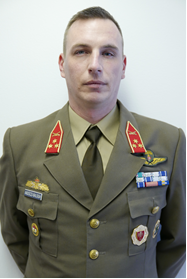 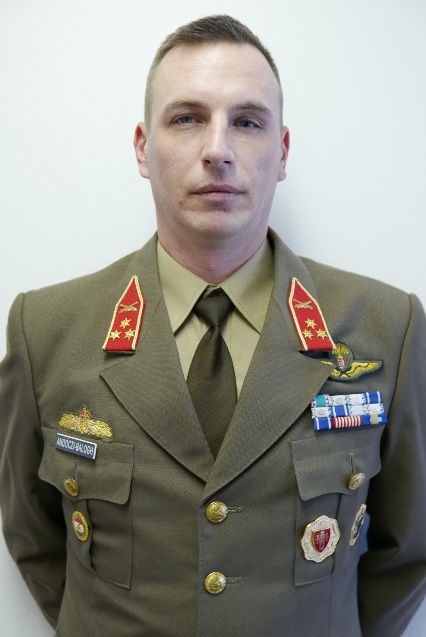 Andóczi – Balogh András Ádám szds
Cím: n/a
Email: andoczi.balogh.andras.adam@uni-nke,hu
Telefon: +36 01 432 9000 / 29140
Születési hely, idő:MUNKAHELYEK ÉS BEOSZTÁSOKMUNKAHELYEK ÉS BEOSZTÁSOK2005.09.01MH 25. Klapka György Könnyű Lövészdandár, (Tata)1. Könnyű Lövész zászlóalj, 1. Könnyű Lövész század, Támogató szakasz,szakaszparancsnok;2007.03.01.MH 25. Klapka György Lövészdandár, (Tata)Lövész zászlóalj, aknavető szakasz, szakaszparancsnok;2008.11.01.25. Klapka György Lövészdandár, (Tata) 1. Lövész zászlóalj, 1. Lövész század, Támogatószakasz, szakaszparancsnok;2009. 02.01.MH 25. Klapka György Lövészdandár, (Tata) 1. Lövész zászlóalj, 1. Lövész század, századparancsnok helyettes (megbízott századparancsnok);2010.06.01.25. Klapka György Lövészdandár, (Tata) 1. Lövész zászlóalj, Zászlóalj törzsHadműveleti részleg, beosztott tiszt;2010.09.01.Zrínyi Miklós Nemzetvédelmi Egyetem, Kossuth Lajos Hadtudományi KarMűveleti Támogató Tanszék, gyakorlati oktató;2011.02.01.Zrínyi Miklós Nemzetvédelmi Egyetem, Kossuth Lajos Hadtudományi Kar Tüzér Tanszék, gyakorlati oktató;2012.01.01.NKE HHK KVI Műveleti Támogató Tanszék; Tüzér szakcsoport, gyakorlati oktató;TANULMÁNYOKTANULMÁNYOKTanulmányok:1997-2001 Sylvester János Protestáns Gimnázium (Budapest)2001-2005 Zrínyi Miklós Nemzetvédelmi Egyetem (Budapest) Kossuth Lajos Hadtudományi Kar, Katonai Vezetői Szak, Tüzér szakirány2004Ejtőernyős kiképzés2006 Főhadnagyi előmeneteli tanfolyamField Artillery Officer Basic Course, Fort Sill USA;Tüzér tiszti tanfolyamScout Leaders Course, Fort Knox USA; Felderítő tiszti tanfolyam2010EXPAL M-08 60 mm aknavető kiképző2012 CREVAL ellenőr tanfolyam2012 Századosi előmeneteli tanfolyam2017-2018NKE HHK Katonai vezető Msc 2020GONIO Light/ JIM LR kiképzőTUDOMÁNYOS FOKOZATEGYÉB SZAKMAI (KITÜNTETÉSEK, DÍJAK, TUDOMÁNYOS) TEVÉKENYSÉGEGYÉB SZAKMAI (KITÜNTETÉSEK, DÍJAK, TUDOMÁNYOS) TEVÉKENYSÉG2004 „Új Borbála Kard” (Legjobb tanulmányi eredménnyel rendelkező tüzér hallgató);2006Field Artillery Badge, (Tüzér Tiszti iskolajelvény)Honour Graduated (Kiválóan végzet);Scout Badge (Felderítő Tiszti iskolajelvény);2008„Althea” Europaen Security Defence Policy Service Medal;Békefenntartásért Szolgálati jel;2009MH. 25 Klapka György Lövész Dandár parancsnoka –Pénzjutalom, Huzamos időn át végzett, kiemelkedő munkájáért;MH ÖHP Parancsnoka –Pénzjutalom, Huzamos időn át végzett, kiemelkedő munkájáért2010Non Article 5 NATO Medal Afganistan;Békefenntartásért szolgálati jel;Ohio Commendation Medal (Ohio állam érdemrend);2011Szolgálati Érdemjel Bronz fokozat;2013Kiváló oktató – Izsák Dezső „A jó magyar tüzérekért” alapítvány elismerése;2014Non Article 5 NATO Multiple Tour Indicator Afganistan; Békefenntartásért szolgálati jel;2015Non Article 5 NATO RS Medál, Békefenntartásért szolgálati jel;2015Tiszti Szolgálati Jel III. fokozat 10 év után;2018Kiváló oktató– Izsák Dezső „A jó magyar tüzérekért” alapítvány elismerése;2019NKE HHK Dékán tárgyjutalom, Huzamos időn át végzett, kiemelkedő munkájáért;IDEGENNYELV-ISMERETIDEGENNYELV-ISMERETAngolSTANAG 2.2.2.2. Angol nyelvvizsga;FranciaFrancia alapfokú, katonai nyelvvel bővített „C” típusú nyelvvizsga;